EXPLORACIÓN DE GRÁFICASUsa tu calculadora gráfica para realizar las siguientes tareas: Parte IGrafica   en tu calculadora y haz un esquema aquí: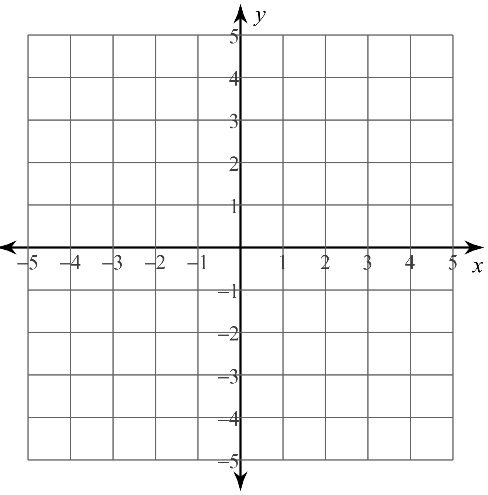 Ahora, considera las siguientes ecuaciones:
Primero, predice cómo los cambios en la ecuación   cambiarán la gráfica:En segundo lugar, grafica las ecuaciones y explica los cambios en cada gráfica en comparación con la gráfica principal.En tercer lugar, explica cómo se compararía la gráfica de   con la gráfica principal.Parte IIGrafica  en tu calculadora y haz un esquema aquí:Ahora, considera las siguientes ecuaciones:
Primero, predice cómo los cambios en la ecuación   cambiarán la gráfica:En segundo lugar, grafica las ecuaciones y explica los cambios en cada gráfica en comparación con la gráfica principal.En tercer lugar, explica cómo se compararía la gráfica de   con la gráfica principal.Parte III¿Hubo alguna similitud en las transformaciones? Vuelve a ver tus respuestas de la Parte I y II y fíjate si puedes encontrar algún patrón. Enumera aquí las observaciones que hagas:Parte IVReúnete con otro grupo y compara tus respuestas para la Parte III. ¿Están todos de acuerdo con el patrón de las transformaciones?  Prepárate para participar en nuestra discusión en clase sobre estas transformaciones.